Тематический тест  по разделу «Нервная система человека» Тест состоит из частей А,В и С. На его выполнение отводится   26   минут.Варианты 1-2(2 вариант  выделен полужирным шрифтом)Часть АВыберите 1 правильный  ,по вашему мнению, ответ.А1.Как называется короткий отросток нейронаа)аксон                                 б)дендритв)нерв                                   г)синапсА1.Как называется длинный отросток нейронаа)аксон                                 б)дендритв)нерв                                   г)синапсА2.К периферической нервной системе относята)головной мозг и нервы             б)спинной мозг и нервные узлыв)нервы и нервные узлы            г)спинной и головной мозгА2.К центральной нервной системе относята)головной мозг и нервы             б)спинной мозг и нервные узлыв)нервы и нервные узлы            г)спинной и головной мозгА3.Сигналы идут в центральную нервную систему по нервама)чувствительным                        б)исполнительнымв)смешанным                               г)все ответы верныА3.Сигналы от мозга  к органам передаются по нервама)чувствительным                        б)исполнительнымв)смешанным                               г)все ответы верныА4.Сколько пар нервов отходит от спинного мозгаа)30                                                  б)31в)32                                                г)33А4.Сколько отделов имеется в головном мозгеа)3                                                 б)4в)5                                                г)6А5.Серое вещество мозга образованноа)дендритами                            б)телами нейроновв)аксонами                                 г)дендритами и телами нейроновА5.Белое вещество мозга образованно  а)дендритами                            б)телами нейроновв)аксонами                                 г)дендритами и телами нейроновА6.Куда стекается вся информация от органов чувства)гипоталамус                           б)таламусв)большие полушария            г)мозжечокА6.Какой  отдел головного мозга обеспечивает координацию движенияа)гипоталамус                           б)таламусв)большие полушария            г)мозжечокА7.В пределах центральной нервной системы находятсяа)рецептор                              б)вставочный нейронв)чувствительный нейрон   г)двигательный нейронА7.К мышце или внутреннему органу нервный импульс поступает поа)рецептор                              б)вставочный нейронв)чувствительный нейрон   г)двигательный нейронА8.Центр жажды и голода находится ва)кора головного мозга        б)промежуточный мозгв)мост                                        г)средний мозгА8.Постоянство внутренней среды организма контролируетсяа)кора головного мозга        б)промежуточный мозгв)мост                                        г)средний мозгА9.Обонятельные и вкусовые зоны находятся в …. долеа)лобной                                   б)височнойв)затылочной                          г)теменнойА9.Нейроны зрительной зоны находятся в… долеа)лобной                                   б)височнойв)затылочной                          г)теменнойА10.Верны ли следующие суждения?А. Рефлекс начинается с раздражения рецепторов.Б.В рефлекторную дугу входят рецепторы, головной мозг и рабочий органа)верно только А                     б)верно только Бв)верны оба суждения          г)оба суждения неверныА10.Верны ли следующие суждения?А. Рефлексы, приобретённые в процессе жизни ,называют безусловными.Б. Рефлекторной дугой называют путь ,по которому сигналы от рецептора идут к исполнительному органу.а)верно только А                     б)верно только Бв)верны оба суждения          г)оба суждения неверныЧасть ВВ1.Выберите 3 правильных ,по вашему мнению, ответа из 6 и запишите цифры, под которыми они указаны.Какие особенности характерны для вегетативной нервной системы1)управляет внутренними органами, гладкой мускулатурой2)подчиняется волевому контролю3)не подчиняется воле человека4)регулируется гипоталамусом5)центром её является кора больших полушарий головного мозга6)регулирует работу поперечнополосатой мышечной ткани скелетных мышцВ1.Выберите 3 правильных ,по вашему мнению  ответа ,из 6 и запишите цифры, под которыми они указаны.Какие особенности характерны для соматической нервной системы1)управляет внутренними органами, гладкой мускулатурой2)подчиняется волевому контролю3)не подчиняется воле человека4)регулируется гипоталамусом5)центром её является кора больших полушарий головного мозга6)регулирует работу поперечнополосатой мышечной ткани скелетных мышцВ2.Установите соответствие между отделами головного мозга и их функциямиВпишите в таблицу цифры выбранных ответовФункции                                                                                                                      отделыА. регулирует работу органов  левой части туловища                                           1.правое полушариеБ. отвечает за способности к музыке и изобразительному искусству              2.левое полушариеВ.  контролирует речь, а также способности к чтению и письмуГ.  отвечает за логику и анализД. специализируется на обработке информации, которая выражается в символах и образахЕ. регулирует работу органов правой части туловища Ответ:      В2.Установите соответствие между отделами головного мозга и их функциямиВпишите в таблицу цифры выбранных ответовФункции                                                                                                                      отделыА. регуляция мышечного тонуса                                                          1.средний мозгБ. центр слюноотделения и глотания                                                 2.продолговатый мозгВ. центр вдоха и выдохаГ. отвечает за ориентировочный рефлексД .регулирует величину зрачка и кривизну хрусталикаЕ .находится центр защитных рефлексовОтвет:      В3. Установите соответствие между подотделами нервной системы и их функциямиВпишите в таблицу цифры выбранных ответовФункции                                                                            подотделыА. активизируется в экстремальных условиях                             1. симпатическийБ. снижает артериальное давление                                             2. парасимпатическийВ. повышает тонус скелетных мышцГ. увеличивается содержание сахара в крови Д. активизируется   работа органов пищеварения  Е. расширяются кожные сосуды                    Ответ:      В3. Установите соответствие между подотделами нервной системы и их функциямиВпишите в таблицу цифры выбранных ответовФункции                                                                            подотделыА. называют системой отбоя                                                                1.  симпатическийБ . повышает артериальное давление                                              2.  парасимпатическийВ. дыхание становится более ровным и глубокимГ. уменьшается содержание сахара в крови Д. органы пищеварения затормаживают свою деятельностьЕ. сосуды кожи суживаются ,кожные покровы  бледнеют            Ответ:      С1.Какая доля коры головного мозга находится под №2 какие центры находятся в ней?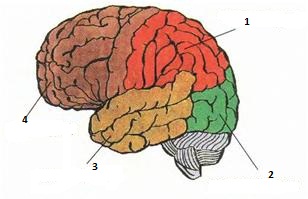 С1.какая доля коры головного мозга находится  под №1, какие центры находятся в ней?С2. Почему парасимпатический подотдел  вегетативной нервной системы называют «системой отбоя»?С2. Почему симпатический подотдел  вегетативной нервной системы называют «системой аварийных ситуаций»?Задание АЗадание В.Задание С.АБВГДЕАБВГДЕАБВГДЕАБВГДЕОтветы к тесту «Нервная система человека»№ вариантаА1А2А3А4А5А6А7А8А9А101бвабгбббба2агбввггбвб№ вариантаВ1В2В311,3,422,5,6№ вариантаС1С21Затылочная доля, зрительный центрОн включается после напряжённой работы. Он возвращает деятельность сердца в состояние покоя, уменьшает давление и содержание сахара в крови. Под ее влиянием дыхание становится более редким, расширяется кожные сосуды и активизируются органы пищеварения.2Теменная доля .Центр кожно-мышечной чувствительностиОн активизируется всякий раз, когда организм находится в напряжении.  Сердце усиливает свою работу, повышается кровяное давление, увеличивается содержание сахара в крови, сосуды кожи сужаются, человек бледнеет. Органы пищеварения под действием симпатических нервов затормаживают свою деятельность.